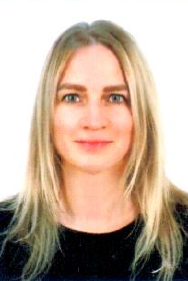 Василькина Татьяна Витальевна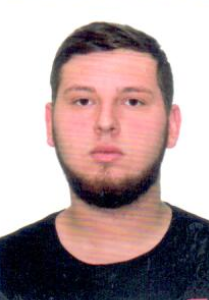 Истяков Андрей Алексеевич